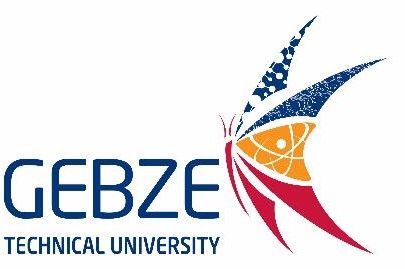 T.CGEBZE TECHNICAL UNIVERSITYFACULTY OF ENGINEERINGBIOENGINEERING DEPARTMENTGRADUATION PROJECT REPORT	TABLE OF CONTENTSLIST OF FIGURES	iiiLIST OF TABLES	ivABSTRACT	vÖZET	vi1 INTRODUCTION	71.1	Literature Review	71.2	Aim of the thesis	72 MATERIAL AND METHOD	82.1	Material	82.2	Method	83 RESULT AND DISCUSSION	93.1	Result	93.2	Discussion	94 RESULTS AND DISCUSSION	104.1	Result	104.2	Discussion	10REFERENCES	11LIST OF FIGURESŞekil tablosu öğesi bulunamadı.Figure 1.1 photo	7LIST OF TABLESŞekil tablosu öğesi bulunamadı.ABSTRACTTitleName-surnameDepartment Graduation ThesisSupervisor: Write your abstract in EnglishKeywords: Thesis content, keyword.ÖZETBaşlıkİsim-soyisimDepartmanLisans TeziDanışman: İngilizce yazılan Abstract, Türkçe yazılacak.Anahtar Kelimeler: Tez içeriği, anahtar kelime.
MAIN REVIEW OverwievTable 1.1 table example[1].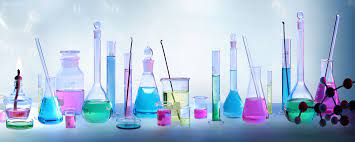 Figure 1.1 photoSubtitleTitleConclusionREFERENCES[1] Add your referencesName/SurnameNumberDepartmentAdvisorCreate tableTable, insert…